Test – 6. ročník - fyzika – hustota Napiš značku hustoty.								(3 b.)Napiš jednotku hustoty.								(3 b.)Co má větší hustotu železo nebo peří? Vysvětli.					(6 b.)Vypočítej hustotu kamene, je-li jeho hmotnost 135 g a objem 50 cm3.		(6 b.)Objem vody v sudu je 200 dm3. Urči hmotnost vody. Voda má hustotu 1 000  .	(6 b.)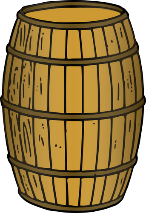 Měděný váleček má hmotnost 547,4 g. Urči jeho objem. Měď má hustotu 8 900 .(6 b.)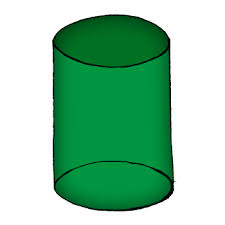 